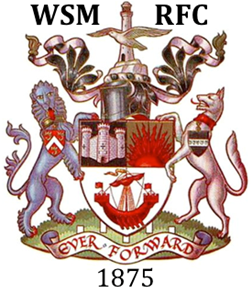 Notice of MeetingWSM RFC - Annual General MeetingTo be held on 16th May 2019 at 19:30 Weston Rugby ClubThe Recreation GroundDrove RoadWeston-Super-MareBS23 3PATo approve the Minutes of the 2018 Annual General MeetingTo Approve the Minutes of the 26 January 2019 Special General MeetingTo Receive the Club’s Annual Report (Verbal)To Receive the Hon. Treasurer’s Report (Verbal)To Receive and Consider the Club Accounts to 31st March 2018 Election of President Chairman Secretary and Treasurer. Election of Chairs of Sub Committees Appointment of Reporting Accountant, Doctor and Solicitor.For alteration or addition to the RulesAny other general business which has been submitted in writing to the Honorary Secretary prior to 1st May and any other business which shall be taken at the discretion of the Chair of the meeting. Proposed Further Updates to and Clarification of the Club ConstitutionMembers are asked to consider the Club badge for kit and apparel and to decide either retain the current club badge or return to the former design;to decide if the Town Crest should or should not be displayed on the playing shirts.